INDICAÇÃO Nº 436/2023Assunto: Solicita ao Exmo. Sr. Prefeito Municipal que determine à Secretaria de Obras e Serviços Públicos, em caráter de urgência, a execução de roçada em todas as ruas do bairro Terras de São Sebastião, CEP: 13252-660.Senhor Presidente, INDICO ao Exmo. Sr. Prefeito Municipal, nos termos do Regimento Interno desta Casa de Leis, que determine, em caráter de urgência, à Secretaria de Obras e Serviços Públicos, a execução de roçada em todas as ruas do bairro Terras de São Sebastião, CEP: 13252-660.A presente Indicação visa atender solicitação de moradores daquela localidade, informando que a condição coloca-os em risco, gerando sensação de insegurança a eles e aos transeuntes, pois favorecem o aparecimento de insetos, roedores, animais silvestres e animais peçonhentos. Por estes motivos apresentados, tornam-se necessárias ações urgentes da Administração Pública e sua execução no menor tempo possível.SALA DAS SESSÕES, 07 de março de 2023.CARLOS EDUARDO DE OLIVEIRA FRANCOVereador – CidadaniaIMAGENS ILUSTRATIVAS 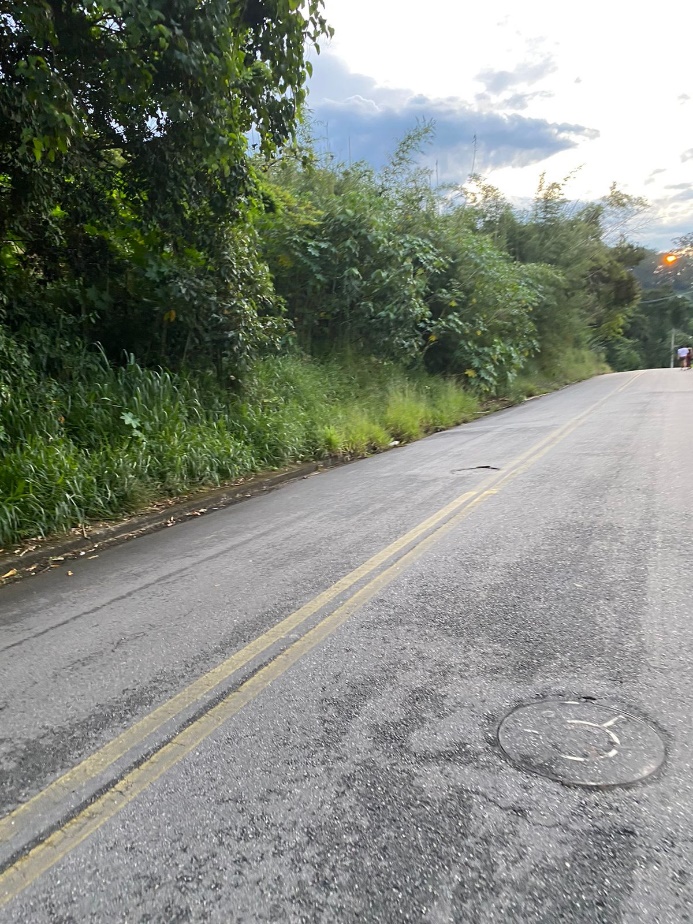 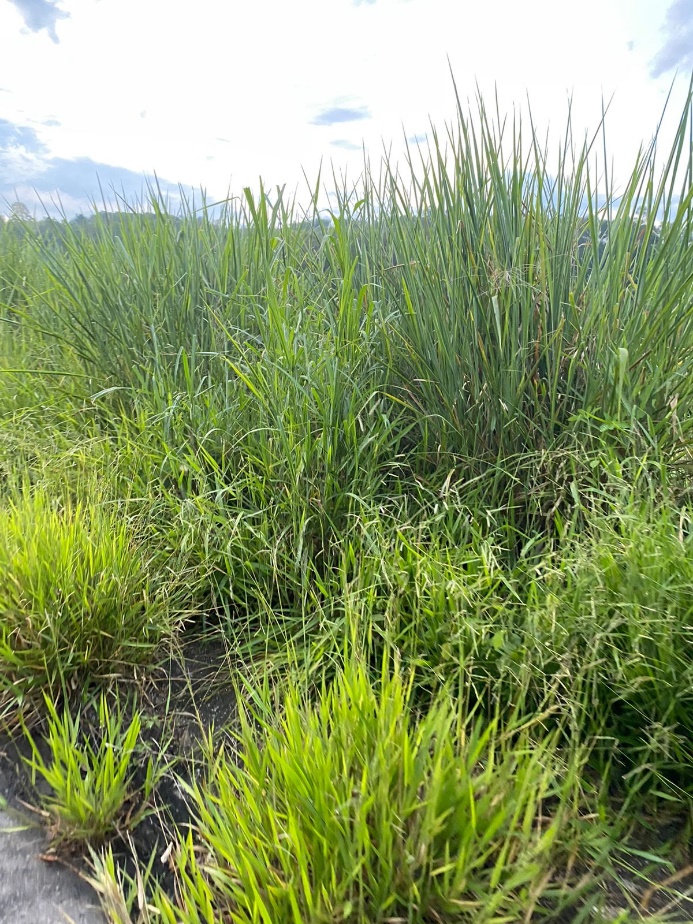 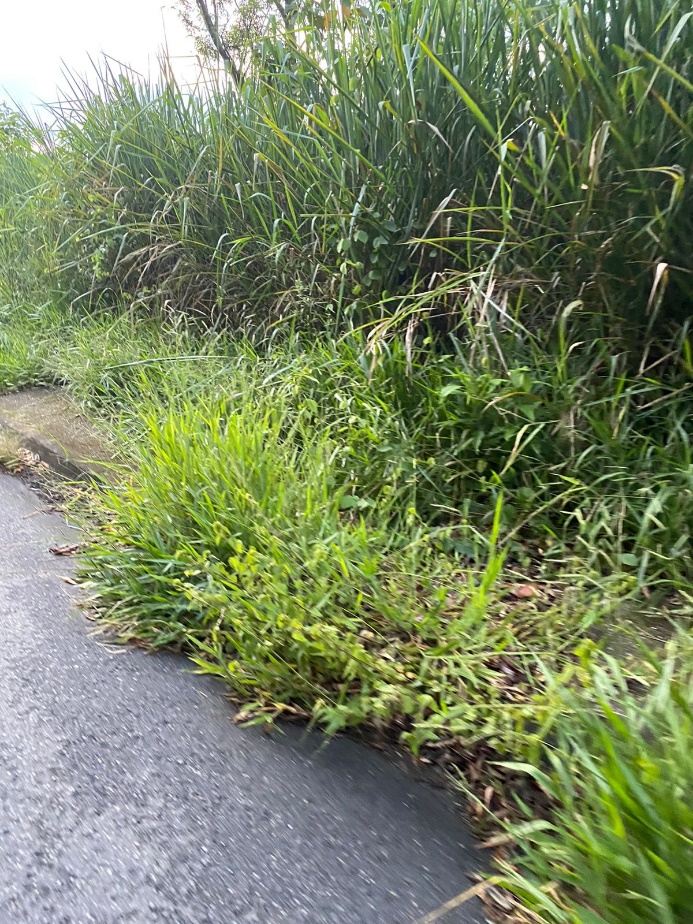 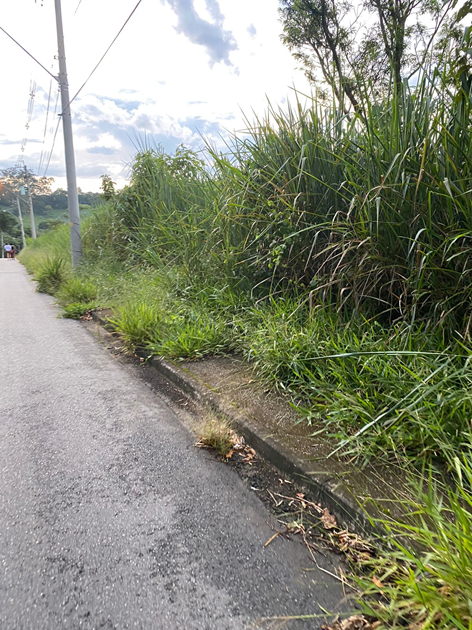 